IDEMO PONOVITI ŠTO RADIMO KOJIM PREDMETOM…ZADATAK: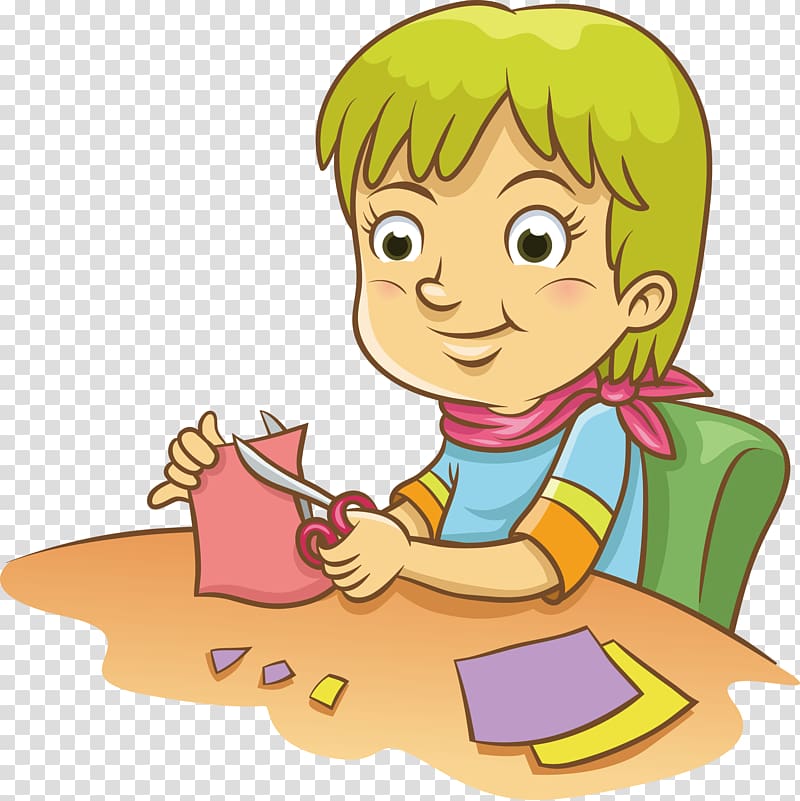 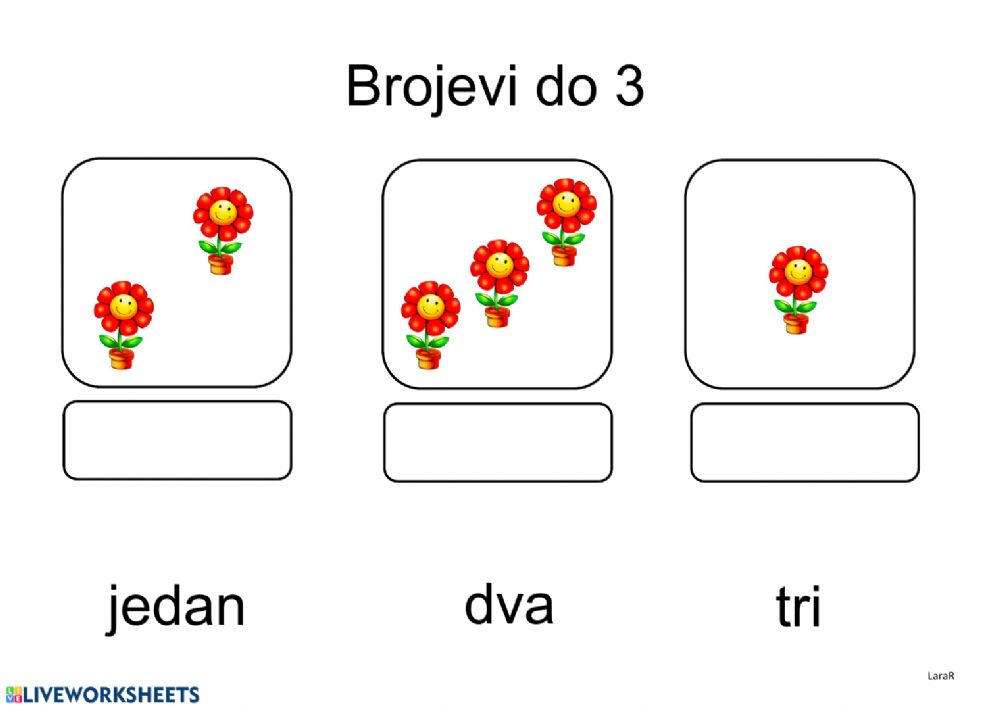                  IZREŽI SLIČICE (AKO VEĆ NISI),                                                                              PA  UPARI ODGOVARAJUĆE.*Napomena:Vježbati i u svakodnevnim situacijama, sa stvarnim predmetima. Po potrebi ponavljati i predmete s prošlih slika.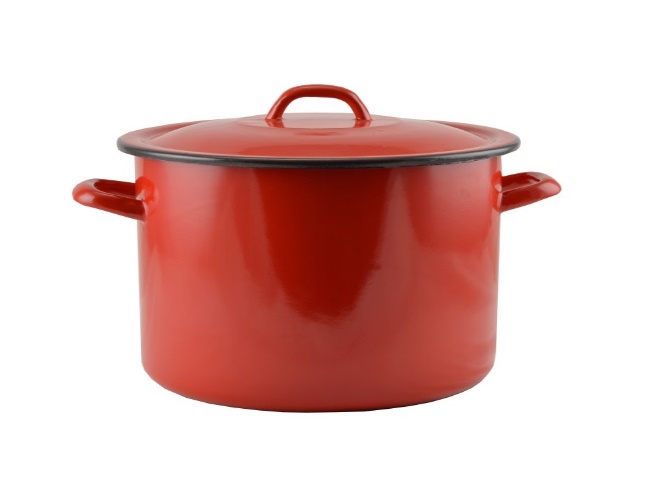 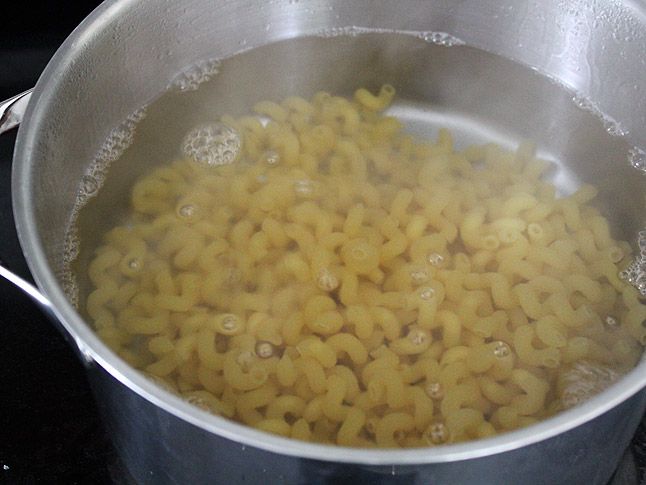 LONAC                                                                                                            KUHATI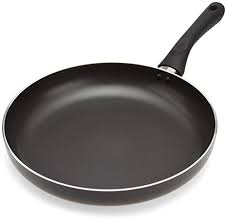 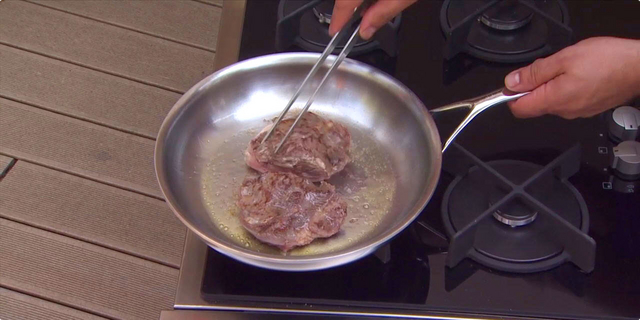                                            TAVA                                                                                                       PEĆI NA TAVI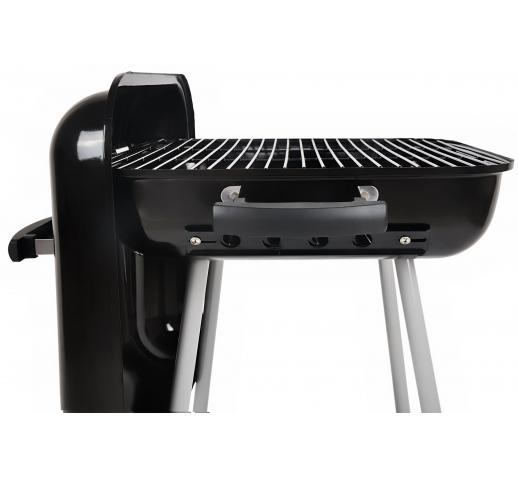 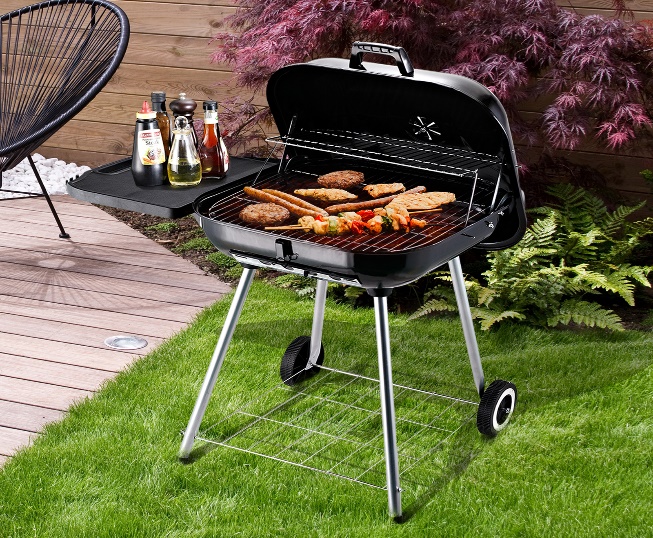                                         ROŠTILJ                                                                                                 PEĆI NA ROŠTILJU